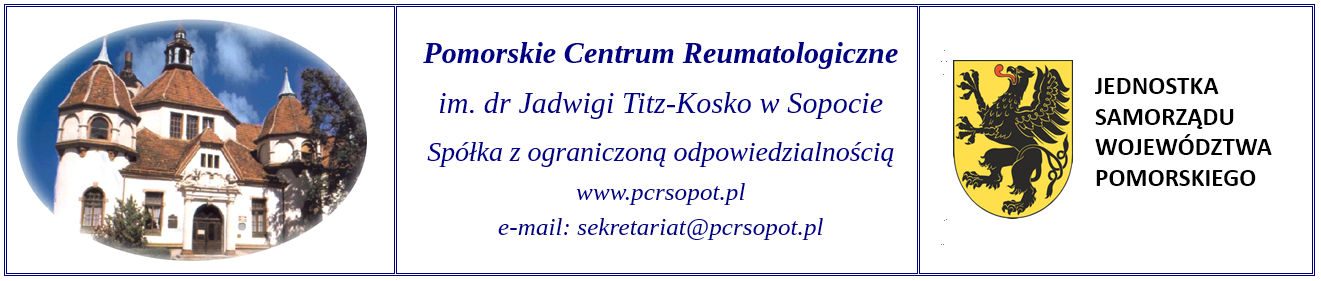 Znak akt: DZP.KK.282.16.2021						                                  Sopot, dnia 20.10.2021 r.Zamawiający:Pomorskie Centrum Reumatologiczne im. dr Jadwigi Titz-Kosko w Sopocie Sp. z o.o.ul. Grunwaldzka 1-3, 81-759 SopotKRS Nr 0000684944, NIP: 5851479028, REGON: 192587795Informacja o wniesieniu odwołaniaoraz wezwanie do przystąpienia do postępowania odwoławczegoDotyczy postępowania o udzielenie zamówienia publicznego prowadzonego w trybie przetargu nieograniczonego na sukcesywne dostawy leków do Pomorskiego Centrum Reumatologicznego im. dr Jadwigi Titz - Kosko w Sopocie Sp. z o. o.– Znak: 16/PN/21Działając w trybie art. 524 ustawy z dnia 11 września 2019 r. ‏– Prawo zamówień publicznych (Dz.U. z 2021 r. poz. 1129 ze zm.; zwanej dalej: PZP), zawiadamiam o wniesieniu odwołania (data wpływu do Zamawiającego: 18.10.2021 r.) przez Wykonawcę: Lek S.A., ul. Podlipie 16, 95-010 Stryków.W załączeniu do niniejszego pisma przekazuję kopię odwołania. Mając na uwadze powyższe oraz zgodnie z art. 524 PZP, wzywam Wykonawców do przystąpienia do postępowania odwoławczego. Zgodnie z postanowieniami art. 525 ust. 1 PZP Wykonawca może zgłosić przystąpienie do postępowania odwoławczego w terminie 3 dni od dnia otrzymania kopii odwołania, wskazując stronę, do której przystępuje i interes w uzyskaniu rozstrzygnięcia na korzyść strony, do której przystępuje. Zgłoszenie przystąpienia w formie przewidzianej w art. 508 PZP doręcza się Prezesowi Izby, a jego kopię przesyła się Zamawiającemu oraz Wykonawcy wnoszącemu odwołanie. Do zgłoszenia przystąpienia dołącza się dowód przesłania kopii zgłoszenia przystąpienia Zamawiającemu oraz Wykonawcy wnoszącemu odwołanie. Wykonawcy, którzy przystąpili do postępowania odwoławczego, stają się uczestnikami postępowania odwoławczego, jeżeli mają interes w tym, aby odwołanie zostało rozstrzygnięte na korzyść jednej ze stron (art. 525 ust. 3 PZP). Załącznik:Treść odwołaniaPomorskie Centrum Reumatologiczne im. dr Jadwigi Titz-Kosko w Sopocie Spółka z o.o.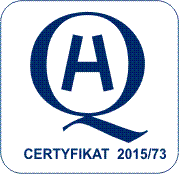 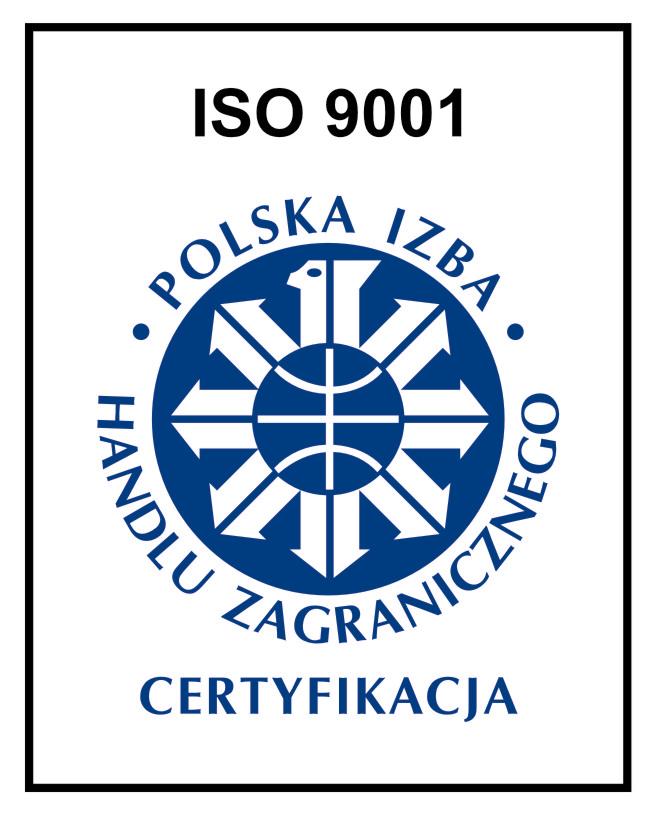 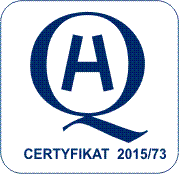 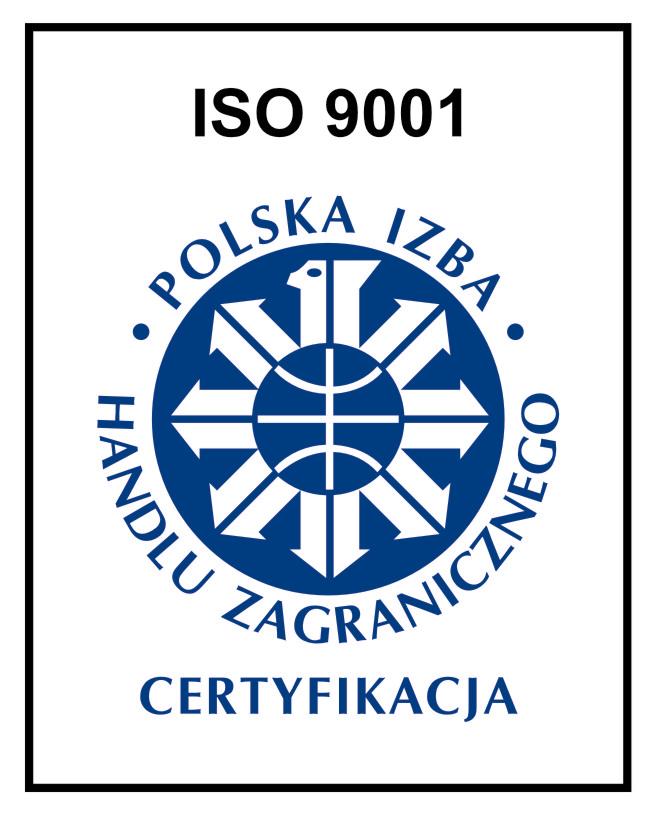 ul. Grunwaldzka 1-3,81-759 Sopot, Sąd Rejonowy Gdańsk-Północ w Gdańsku VIII Wydział Gospodarczy KRSKRS Nr 0000684944,NIP: 5851479028, REGON: 192587795,Kapitał zakładowy: 73.400.000,00 złtel. +48 58 555-75-20, tel./fax. +48 58 551-14-26